13 ноября 2019 года в Салаватском музыкальном колледже психологом службы семьи в г. Салават Сайфутдиновой М.Т. было организовано традиционное мероприятие, приуроченное Всемирному дню доброты «Жизнь дана на добрые дела».

Студенты активно участвовали, играли и беседовали об общечеловеческих ценностях.

Доброта есть в каждом человеке. Чтобы запустить «цепную реакцию», достаточно сделать маленький добрый жест: сделать комплимент, пропустить в очереди пожилого человека, улыбнуться водителю автобуса. Не отвечать упреком на упрек, криком на крик, агрессией на агрессию. Помнить о том, что все мы — люди. И уже, поэтому нуждаемся в «экологии отношений». В человеческой солидарности. В доброте.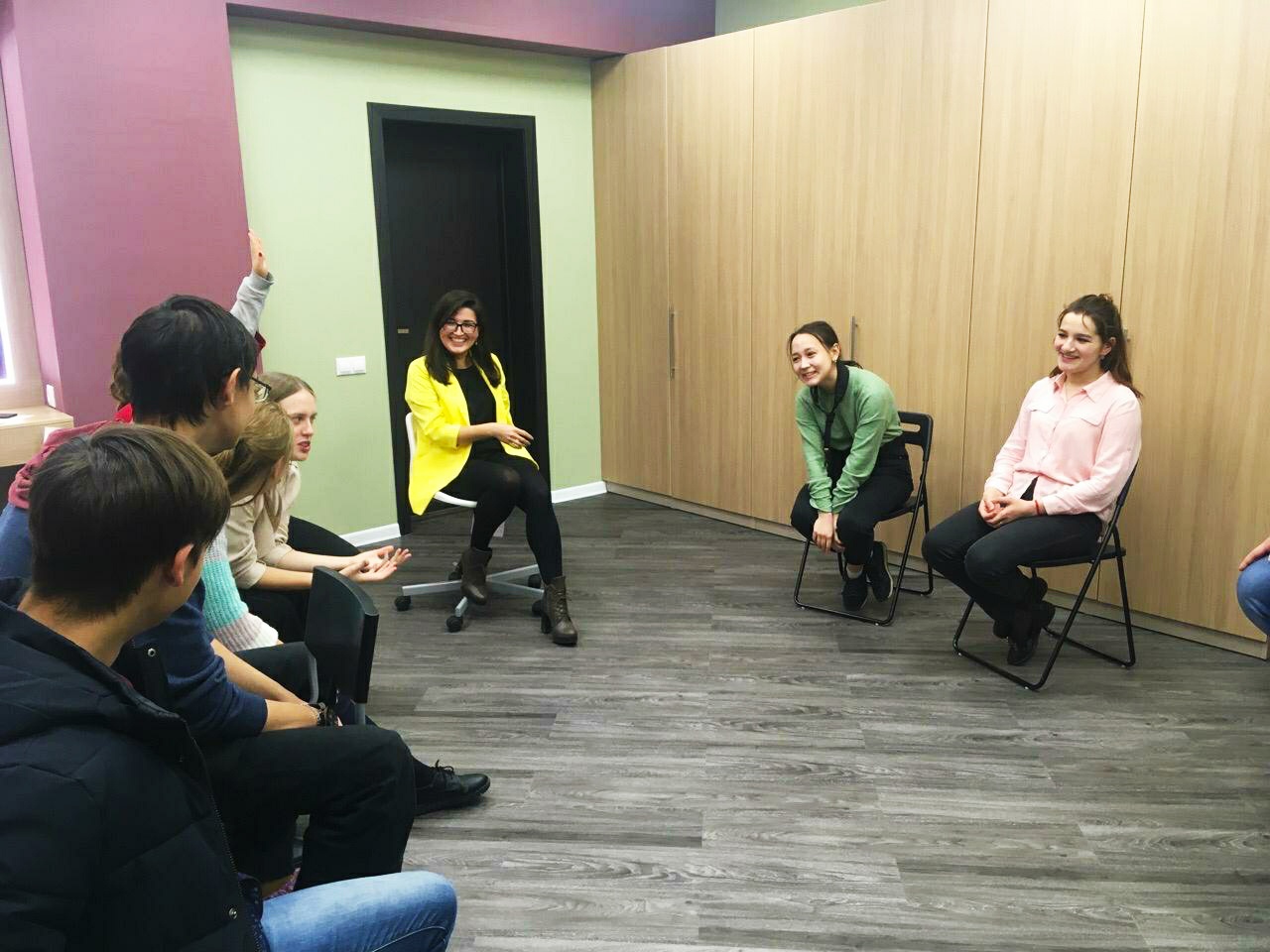 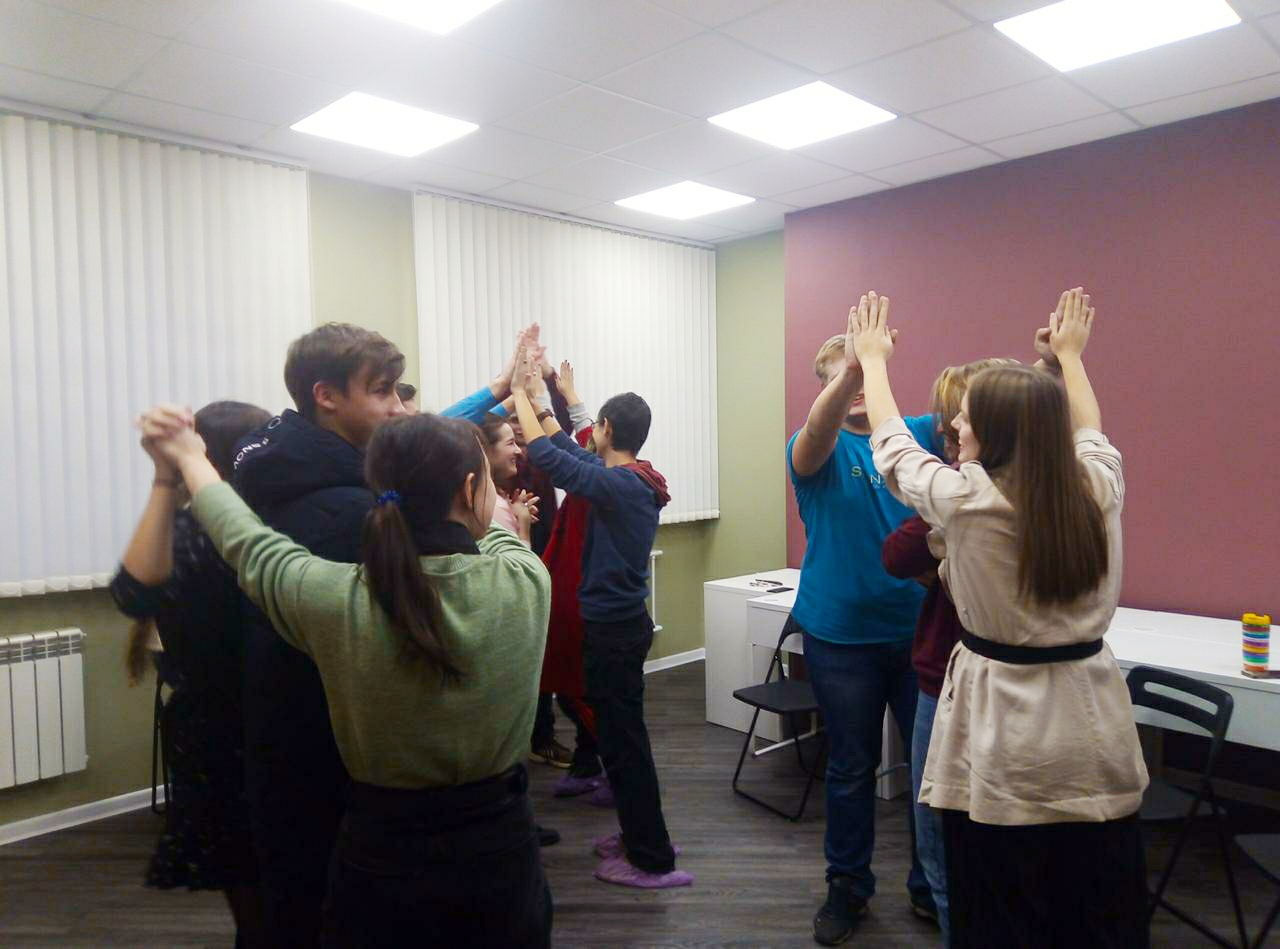 